5th Grade  Agenda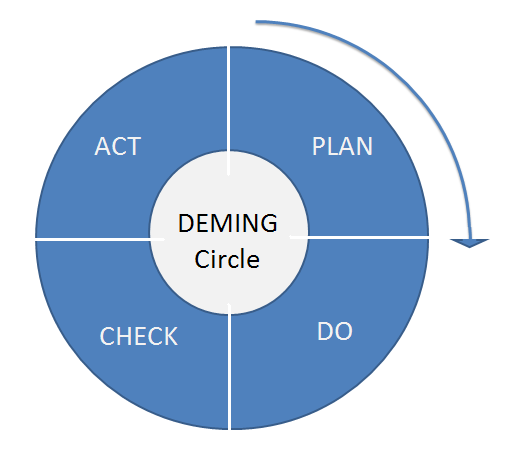 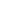 Mission:Bragg Elementary School challenges students to be critical thinkers and respectful citizens in our school and communityVision:Bragg Elementary School promotes a respectful environment and provides real-world opportunities and tasks that challenge our students to become critical thinkers.Team Members:Danielle Jayroe (djayroe@wmsd.net)Joline Mathis ( jmathis@wmsd.net)Kendrick Barbee ( kbarbee@wmsd.net )Sue Ellen Lucas  selucas@wmsd.netNorms: Be positive and solution-mindedWork efficiently and follow the agendaRespect others No hogs, no logsCelebrationsCelebrationsJoline: Had a good day Sunday.Jayroe: Excited to end the year with some amazing kids!! Kendrick: Blessed to still be here in the land of living!Lucas:    I love my students!Joline: Had a good day Sunday.Jayroe: Excited to end the year with some amazing kids!! Kendrick: Blessed to still be here in the land of living!Lucas:    I love my students!Shout- Out!!!!!Shout- Out!!!!!Shout out to my 5th grade team.  Y’all are the best!!Shout out to my 5th grade team.  Y’all are the best!!DiscussionDiscussionAdd to newsletter (5th grade newsletter)-Send out on remind and update websiteMask Singer Email guess to Zachary Bradley Baby gift’ wednesday NWEA testingGrades due Friday, May 21No changes can be made after these are turned inThings this week: Chromebook turn in during library Monday: Tuesday: math NWEA test Wednesday:  Dr. Baker / Bradley baby showerThursday: Friday: concessions/ field day activities More info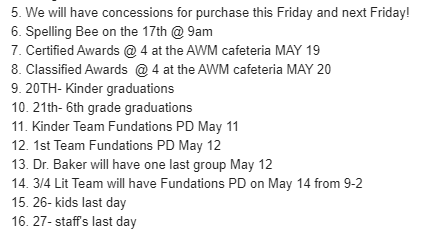 Coming up:: Wednesday 19th: teacher of the year announcement Break into content teams   math agenda Add to newsletter (5th grade newsletter)-Send out on remind and update websiteMask Singer Email guess to Zachary Bradley Baby gift’ wednesday NWEA testingGrades due Friday, May 21No changes can be made after these are turned inThings this week: Chromebook turn in during library Monday: Tuesday: math NWEA test Wednesday:  Dr. Baker / Bradley baby showerThursday: Friday: concessions/ field day activities More infoComing up:: Wednesday 19th: teacher of the year announcement Break into content teams   math agenda 